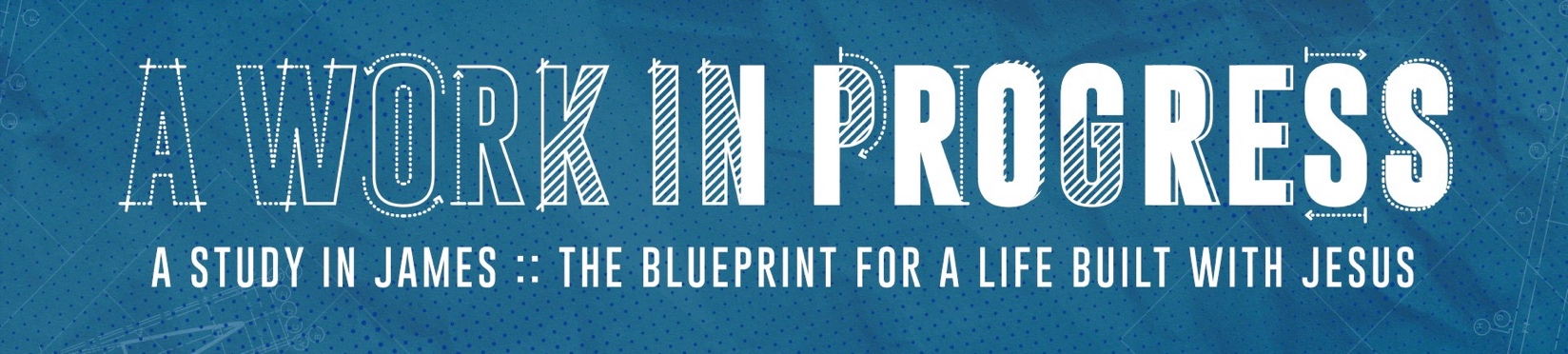 Week 1: Daily Time With TruthAs you read these daily scriptures, ask yourself these three questions:What is God saying to me?What do I want to say to God in response?How will I live out this truth?Day 1: Philippian 2:6-8 (TPT)He existed in the form of God, yet he gave no thought to seizing equality with God as his supreme prize. Instead he emptied himself of his outward glory by reducing himself to the form of a lowly servant. He became human! He humbled himself and became vulnerable, choosing to be revealed as a man and was obedient.____________________________________________________________________________________________________________________________________________________________________________________Day 2: James 1:2-4 (NLT)Dear brothers and sisters, when troubles of any kind come your way, consider it an opportunity for great joy. For you know that when your faith is tested, your endurance has a chance to grow. So let it grow, for when your endurance is fully developed, you will be perfect and complete, needing nothing.____________________________________________________________________________________________________________________________________________________________________________________Day 3: James 1:5-8 (NLT)If you need wisdom, ask our generous God, and he will give it to you. He will not rebuke you for asking. But when you ask him, be sure that your faith is in God alone. Do not waver, for a person with divided loyalty is as unsettled as a wave of the sea that is blown and tossed by the wind. Such people should not expect to receive anything from the Lord. Their loyalty is divided between God and the world, and they are unstable in everything they do.____________________________________________________________________________________________________________________________________________________________________________________Day 4: Matthew 6:20-21 (NLT)Store your treasures in heaven, where moths and rust cannot destroy, and thieves do not break in and steal.  Wherever your treasure is, there the desires of your heart will also be.____________________________________________________________________________________________________________________________________________________________________________________Day 5: Romans 15:13 (NLT) I pray that God, the source of hope, will fill you completely with joy and peace because you trust in him. Then you will overflow with confident hope through the power of the Holy Spirit.____________________________________________________________________________________________________________________________________________________________________________________Discussion Questions:1. Have you ever had a personal encounter with Jesus that was life changing?  Explain.____________________________________________________________________________________________________________________________________________________________________________________2. Read Philippians 2:6-8.  Why is humility so essential to our faith walk?   What is wisdom?  What stands in our way of receiving God’s wisdom? Pastor Bob said in his sermon, “Wisdom runs best on the rails of submission and obedience.” Why?____________________________________________________________________________________________________________________________________________________________________________________3. Read James 1:2-4.  What is the difference between trials and temptations and how they are used by God or by Satan? Why should we choose to persevere before challenges even happen?____________________________________________________________________________________________________________________________________________________________________________________4. What does James mean when he tells us to “consider it pure joy” whenever you face trials? Where does the joy come from?  How do you experience it?____________________________________________________________________________________________________________________________________________________________________________________5. Pastor Bob said, “We must endure our trials steadfastly.  Fight the desire to grab control of the situation. This is often the moment we are tempted to numb our discomfort by indulging in substances or distractions to manufacture a fake relief. The battle between our fleshly desires and spiritual wisdom is raging!”  How have you experienced this in the midst of a trial?  Share your experience.____________________________________________________________________________________________________________________________________________________________________________________6. What trials have you experienced lately?  What temptations were you able to overcome and how did God provide you with His wisdom? Share with the group what you have learned through these experiences or through past experiences.____________________________________________________________________________________________________________________________________________________________________________________